Клиентская служба (на правах отдела) в Асиновском районе 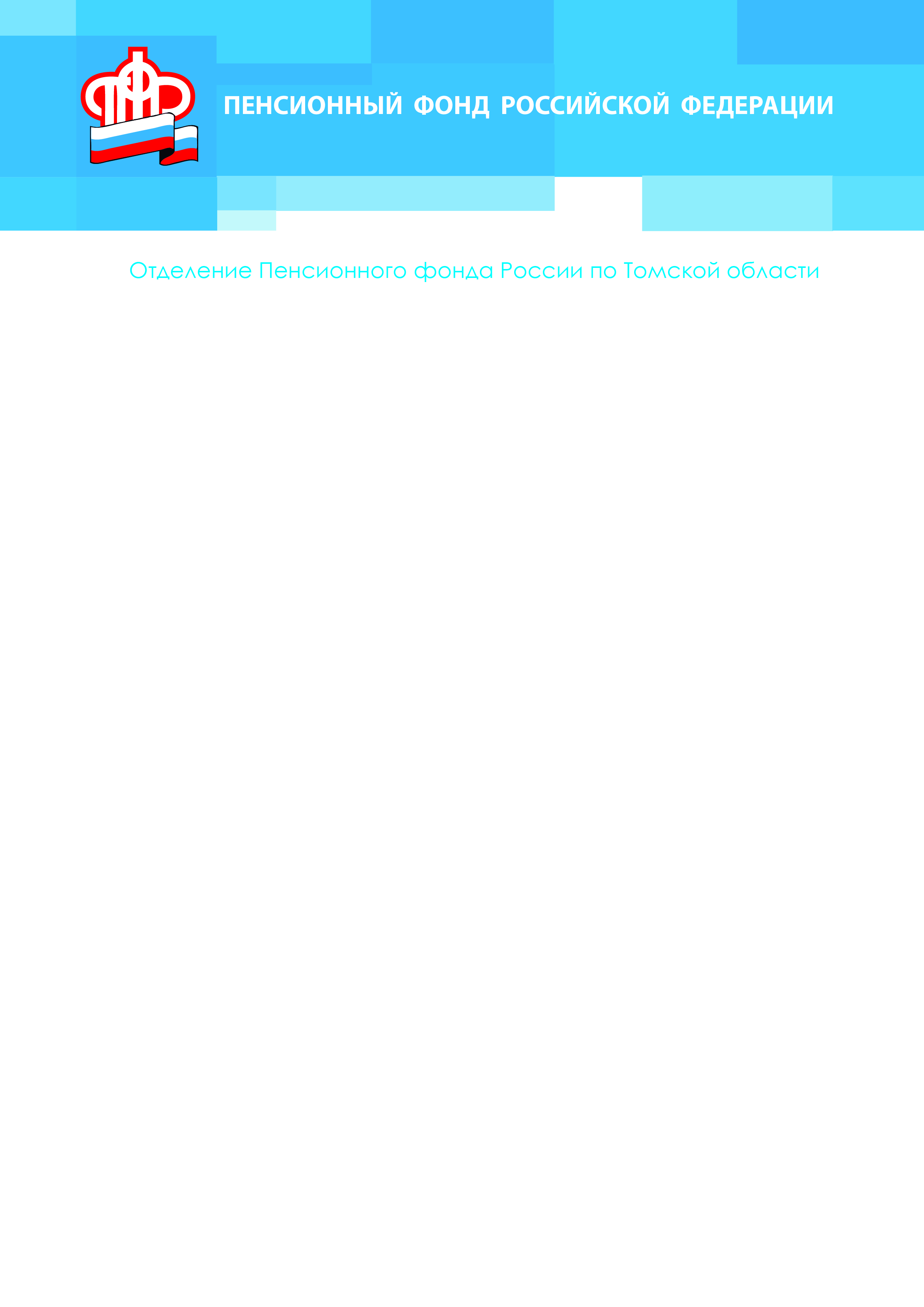 Управления организации работы клиентских служб ОПФР по Томской областиРаспоряжение средствами материнского капитала для улучшения жилищных условий06.05.2022Программа маткапитала действует при условии, что с 2007 по 2026 год включительно родился или был усыновлен второй ребенок (либо третий ребенок или последующие дети, если при рождении (усыновлении) второго ребенка право на получение этих средств не оформлялось),  либо начиная с 1 января 2020 года родился (был усыновлен) первый ребенок). 
Право на получение материнского (семейного) капитала имеют:мама, имеющая Российское гражданство;папа, имеющий Российское гражданство, если он является единственным усыновителем первого, второго, третьего или последующего ребенка;папа, независимо от наличия у него гражданства Российской Федерации в том случае, когда у матери прекращается право на получение материнского капитала;несовершеннолетний ребенок (дети в равных долях), совершеннолетний ребенок, обучающийся очно в организации, имеющей право на оказание соответствующих образовательных услуг, до окончания обучения, но не дольше, чем до достижения им 23-летнего возраста, если у родителей или единственного родителя (усыновителей или единственного усыновителя) прекратилось право на дополнительные меры государственной поддержки.За получением сертификата на материнский капитал можно обратиться в Пенсионный фонд России или МФЦ по выбору независимо от места жительства (пребывания). Заявление о выдаче сертификата можно подать как самостоятельно, так и через доверенное лицо, направить по почте или через Личный кабинет на портале Госуслуг, как сразу после рождения или усыновления ребенка, так и позже, в любой удобный для семьи период. После вынесения Пенсионным фондом положительного решения о предоставлении материнского капитала сертификат автоматически формируется и направляется в личный кабинет на портале Госуслуг.
Средства материнского капитала можно направить на образование детей, получение ежемесячных выплат (если у семьи доход ниже прожиточного минимума), соцадаптацию детей-инвалидов либо направить на формирование накопительной части пенсии мамы.
По данным Минтруда, одним  из самых популярных способов использования сертификата является улучшение жилищных условий: строительство и покупка дома, квартиры и выплата ипотеки. Распорядиться материнским капиталом на улучшение жилищных условий можно, когда ребенку, в связи с рождением (усыновлением) которого возникло право на дополнительные меры государственной поддержки, исполнится три года. Исключение – это уплата первоначального взноса по жилищному кредиту или займу, а также направление средств материнского капитала на погашение жилищных кредитов и займов. В этом случае воспользоваться материнским капиталом можно сразу после рождения (усыновления) ребенка, в связи с рождением (усыновлением) которого возникло право на дополнительные меры государственной поддержки. Рассмотрим подробнее самые популярные направления использования маткапиатала.
Самое часто использованное направление среди жителей Томска и Томской области – это  покупка жилья и ипотека. Средства маткапитала можно использовать при покупке квартиры, дома за собственные средства или в ипотеку. Обычно сертификат направляют на погашение основного долга жилищного кредита, рефинансирование или первоначальный взнос. Кроме того, маткапитал можно использовать и при участии в льготных программах — дальневосточной, сельской, семейной, военной ипотеках.
Также томичи тратят средства макапитала на строительство и реконструкцию домов. С 2020 год за счет этих средств семья может построить жилье не только на участке для индивидуального жилищного строительства, но и дом на садовом участке. Средства маткапитала можно направить на реконструкцию жилого дома на садовом участке либо компенсировать затраты на его строительство (реконструкцию).                                                    Клиентская служба (на правах отдела) в Асиновском районе                                     Управления организации работы клиентских служб ОПФР по Томской области Тел.: (38241) 2-47-85; E-mail: admin009@080.pfr.ru